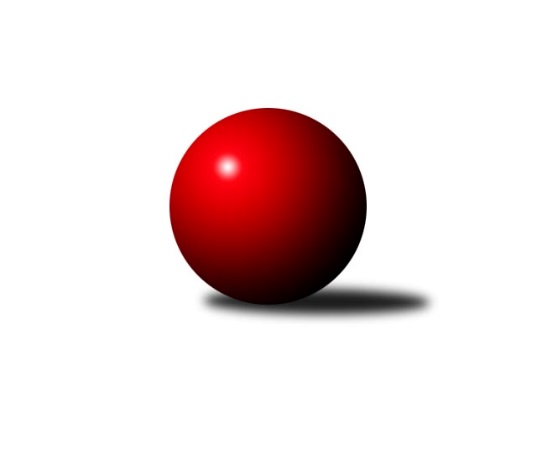 Č.15Ročník 2014/2015	11.4.2015Nejlepšího výkonu v tomto kole: 2537 dosáhlo družstvo: KK Zábřeh  ˝C˝Krajský přebor OL  2014/2015Výsledky 15. kolaSouhrnný přehled výsledků:TJ Kovohutě Břidličná ˝A˝	- TJ Horní Benešov ˝C˝	7.5:0.5	2486:2319	10.0:2.0	31.1.TJ Tatran Litovel	- TJ Kovohutě Břidličná ˝B˝	6:2	2485:2476	7.0:5.0	31.1.KK Zábřeh  ˝C˝	- TJ Sokol Mohelnice	7:1	2537:2433	6.5:5.5	31.1.SKK Jeseník ˝B˝	- KKŽ Šternberk ˝A˝	2:6	2370:2489	4.0:8.0	31.1.TJ Horní Benešov ˝D˝	- KK Šumperk ˝B˝	2:6	2426:2485	5.0:7.0	31.1.KK Jiskra Rýmařov ˝B˝	- KK PEPINO Bruntál	7:1	2518:2333	9.0:3.0	31.1.KK PEPINO Bruntál	- KK Zábřeh  ˝C˝	3:5	2290:2303	6.0:6.0	7.2.TJ Sokol Mohelnice	- SKK Jeseník ˝B˝	5:3	2662:2536	6.0:6.0	7.2.KKŽ Šternberk ˝A˝	- TJ Horní Benešov ˝D˝	7:1	2523:2276	9.0:3.0	7.2.TJ Horní Benešov ˝C˝	- KK Jiskra Rýmařov ˝B˝	7:1	2531:2481	7.0:5.0	7.2.KK Šumperk ˝B˝	- TJ Tatran Litovel	7:1	2466:2316	7.0:5.0	7.2.TJ Kovohutě Břidličná ˝B˝	- TJ Kovohutě Břidličná ˝A˝	5:3	2446:2390	6.0:6.0	7.2.TJ Kovohutě Břidličná ˝A˝	- KK Šumperk ˝B˝	5:3	2376:2354	7.5:4.5	21.2.TJ Tatran Litovel	- KKŽ Šternberk ˝A˝	3:5	2434:2440	6.0:6.0	21.2.KK Zábřeh  ˝C˝	- KK Jiskra Rýmařov ˝B˝	6:2	2501:2497	6.0:6.0	21.2.SKK Jeseník ˝B˝	- KK PEPINO Bruntál	5:3	2432:2333	9.0:3.0	21.2.TJ Horní Benešov ˝D˝	- TJ Sokol Mohelnice	2:6	2375:2439	4.0:8.0	21.2.TJ Kovohutě Břidličná ˝B˝	- TJ Horní Benešov ˝C˝	2.5:5.5	2378:2393	5.0:7.0	21.2.KK PEPINO Bruntál	- TJ Horní Benešov ˝D˝	5:3	2226:2154	8.0:4.0	28.2.TJ Sokol Mohelnice	- TJ Tatran Litovel	1:7	2590:2632	6.0:6.0	28.2.KKŽ Šternberk ˝A˝	- TJ Kovohutě Břidličná ˝A˝	3:5	2338:2440	5.0:7.0	28.2.TJ Horní Benešov ˝C˝	- KK Zábřeh  ˝C˝	3:5	2526:2563	6.0:6.0	28.2.KK Jiskra Rýmařov ˝B˝	- SKK Jeseník ˝B˝	6:2	2534:2356	8.0:4.0	28.2.KK Šumperk ˝B˝	- TJ Kovohutě Břidličná ˝B˝	5:3	2582:2562	7.0:5.0	28.2.TJ Kovohutě Břidličná ˝A˝	- TJ Sokol Mohelnice	7:1	2437:2385	8.0:4.0	7.3.TJ Tatran Litovel	- KK PEPINO Bruntál	5:3	2539:2519	5.0:7.0	7.3.SKK Jeseník ˝B˝	- KK Zábřeh  ˝C˝	3:5	2367:2475	4.5:7.5	7.3.TJ Horní Benešov ˝D˝	- KK Jiskra Rýmařov ˝B˝	1:7	2461:2571	2.0:10.0	7.3.KK Šumperk ˝B˝	- TJ Horní Benešov ˝C˝	1:7	2450:2463	7.0:5.0	7.3.TJ Kovohutě Břidličná ˝B˝	- KKŽ Šternberk ˝A˝	3:5	2357:2355	5.0:7.0	7.3.KK PEPINO Bruntál	- TJ Kovohutě Břidličná ˝A˝	6:2	2193:2175	6.5:5.5	21.3.TJ Sokol Mohelnice	- TJ Kovohutě Břidličná ˝B˝	1.5:6.5	2485:2597	2.0:10.0	21.3.KK Zábřeh  ˝C˝	- TJ Horní Benešov ˝D˝	5:3	2433:2422	5.5:6.5	21.3.KKŽ Šternberk ˝A˝	- KK Šumperk ˝B˝	2:6	2328:2408	5.0:7.0	21.3.TJ Horní Benešov ˝C˝	- SKK Jeseník ˝B˝	7:1	2555:2402	11.0:1.0	21.3.KK Jiskra Rýmařov ˝B˝	- TJ Tatran Litovel	5:3	2471:2394	5.5:6.5	21.3.TJ Kovohutě Břidličná ˝A˝	- KK Jiskra Rýmařov ˝B˝	1.5:6.5	2405:2520	4.0:8.0	28.3.TJ Tatran Litovel	- KK Zábřeh  ˝C˝	7:1	2586:2428	9.0:3.0	28.3.KKŽ Šternberk ˝A˝	- TJ Horní Benešov ˝C˝	2:6	2357:2427	2.0:10.0	28.3.TJ Horní Benešov ˝D˝	- SKK Jeseník ˝B˝	5:3	2387:2381	7.0:5.0	28.3.KK Šumperk ˝B˝	- TJ Sokol Mohelnice	6:2	2576:2485	6.0:6.0	28.3.TJ Kovohutě Břidličná ˝B˝	- KK PEPINO Bruntál	7:1	2414:2239	10.0:2.0	28.3.KK PEPINO Bruntál	- KK Šumperk ˝B˝	5:3	2259:2233	6.0:6.0	11.4.TJ Sokol Mohelnice	- KKŽ Šternberk ˝A˝	5:3	2597:2596	5.5:6.5	11.4.KK Zábřeh  ˝C˝	- TJ Kovohutě Břidličná ˝A˝	7:1	2480:2476	6.5:5.5	11.4.SKK Jeseník ˝B˝	- TJ Tatran Litovel	5:3	2465:2436	9.0:3.0	11.4.TJ Horní Benešov ˝C˝	- TJ Horní Benešov ˝D˝	4:4	2616:2514	7.0:5.0	11.4.KK Jiskra Rýmařov ˝B˝	- TJ Kovohutě Břidličná ˝B˝	6:2	2510:2477	7.0:5.0	11.4.Tabulka družstev:	1.	TJ Kovohutě Břidličná ˝A˝	22	16	0	6	109.0 : 67.0 	153.0 : 111.0 	 2471	32	2.	KK Zábřeh  ˝C˝	22	13	3	6	97.5 : 78.5 	128.0 : 136.0 	 2425	29	3.	KK Šumperk ˝B˝	22	14	0	8	100.0 : 76.0 	141.5 : 122.5 	 2447	28	4.	TJ Sokol Mohelnice	22	12	2	8	87.5 : 88.5 	136.5 : 127.5 	 2437	26	5.	KK Jiskra Rýmařov ˝B˝	22	11	2	9	94.5 : 81.5 	143.0 : 121.0 	 2448	24	6.	TJ Kovohutě Břidličná ˝B˝	22	11	1	10	94.5 : 81.5 	147.5 : 116.5 	 2445	23	7.	TJ Horní Benešov ˝C˝	22	11	1	10	92.5 : 83.5 	132.5 : 131.5 	 2425	23	8.	KKŽ Šternberk ˝A˝	22	11	0	11	90.0 : 86.0 	137.5 : 126.5 	 2402	22	9.	TJ Tatran Litovel	22	9	0	13	85.0 : 91.0 	120.0 : 144.0 	 2389	18	10.	KK PEPINO Bruntál	22	9	0	13	81.0 : 95.0 	116.5 : 147.5 	 2371	18	11.	SKK Jeseník ˝B˝	22	6	0	16	64.5 : 111.5 	116.5 : 147.5 	 2357	12	12.	TJ Horní Benešov ˝D˝	22	4	1	17	60.0 : 116.0 	111.5 : 152.5 	 2348	9Podrobné výsledky kola:	 TJ Kovohutě Břidličná ˝A˝	2486	7.5:0.5	2319	TJ Horní Benešov ˝C˝	Jiří Procházka	 	 198 	 211 		409 	 2:0 	 358 	 	166 	 192		Jaromír Hendrych st.	Ivo Mrhal ml. ml.	 	 208 	 222 		430 	 2:0 	 360 	 	182 	 178		Michal Rašťák	Leoš Řepka	 	 216 	 209 		425 	 2:0 	 412 	 	213 	 199		David Kaluža	Jiří Večeřa	 	 197 	 204 		401 	 1:1 	 395 	 	180 	 215		Miloslav Petrů	Ivo Mrhal st.	 	 201 	 213 		414 	 1:1 	 414 	 	212 	 202		David Láčík	Tomáš Fiury	 	 202 	 205 		407 	 2:0 	 380 	 	177 	 203		Luděk Zemanrozhodčí: Nejlepší výkon utkání: 430 - Ivo Mrhal ml. ml.	 TJ Tatran Litovel	2485	6:2	2476	TJ Kovohutě Břidličná ˝B˝	Jiří Kráčmar	 	 206 	 195 		401 	 0:2 	 429 	 	219 	 210		Zdeněk Fiury st. st.	Ludvík Vymazal	 	 212 	 196 		408 	 1:1 	 384 	 	180 	 204		Petr Otáhal	Miroslav Talášek	 	 209 	 219 		428 	 2:0 	 410 	 	199 	 211		Miloslav Krchov	Jaromír Janošec	 	 228 	 218 		446 	 2:0 	 403 	 	197 	 206		Zdeněk Chmela ml. ml.	Jaroslav Vidim	 	 215 	 189 		404 	 2:0 	 387 	 	207 	 180		Josef Veselý	Stanislav Brosinger	 	 184 	 214 		398 	 0:2 	 463 	 	238 	 225		Zdeněk Fiury ml. ml.rozhodčí: Nejlepší výkon utkání: 463 - Zdeněk Fiury ml. ml.	 KK Zábřeh  ˝C˝	2537	7:1	2433	TJ Sokol Mohelnice	Martin Vitásek	 	 206 	 218 		424 	 1.5:0.5 	 412 	 	206 	 206		Jaroslav Jílek	Miroslav Bodanský	 	 203 	 191 		394 	 0:2 	 453 	 	221 	 232		Zdeněk Sobota	Miroslav Štěpán	 	 241 	 211 		452 	 1:1 	 389 	 	172 	 217		Dagmar Jílková	Jiří Karafiát	 	 207 	 210 		417 	 2:0 	 365 	 	180 	 185		Zdeněk Šebesta	Helena Sobčáková	 	 228 	 211 		439 	 1:1 	 422 	 	205 	 217		Rostislav Krejčí	Václav Čamek	 	 227 	 184 		411 	 1:1 	 392 	 	200 	 192		Tomáš Potácelrozhodčí: Nejlepší výkon utkání: 453 - Zdeněk Sobota	 SKK Jeseník ˝B˝	2370	2:6	2489	KKŽ Šternberk ˝A˝	Vladimír Moravec	 	 183 	 185 		368 	 0:2 	 407 	 	203 	 204		Petr Pick	Miloslav Kovář	 	 207 	 204 		411 	 1:1 	 400 	 	192 	 208		Pavel Ďuriš st.	Eva Křápková	 	 186 	 220 		406 	 0.5:1.5 	 446 	 	226 	 220		Pavel Ďuriš ml.	Karel Kučera	 	 202 	 194 		396 	 2:0 	 370 	 	184 	 186		Pavel Smejkal	Alena Vrbová	 	 191 	 185 		376 	 0.5:1.5 	 420 	 	191 	 229		Emil Pick	Miroslav Setinský	 	 209 	 204 		413 	 0:2 	 446 	 	224 	 222		Jindřich Gavendarozhodčí: Nejlepšího výkonu v tomto utkání: 446 kuželek dosáhli: Pavel Ďuriš ml., Jindřich Gavenda	 TJ Horní Benešov ˝D˝	2426	2:6	2485	KK Šumperk ˝B˝	Zdeňka Habartová	 	 195 	 202 		397 	 1:1 	 421 	 	225 	 196		Miroslav Mrkos	Jindřich Dankovič	 	 185 	 196 		381 	 0:2 	 383 	 	186 	 197		Martin Sedlář	Zdeněk Smrža	 	 228 	 217 		445 	 1.5:0.5 	 438 	 	221 	 217		Martin Mikulič	Miroslav Petřek st.	 	 209 	 195 		404 	 1:1 	 408 	 	187 	 221		Michal Strachota	Petr Dankovič ml.	 	 189 	 228 		417 	 1:1 	 413 	 	210 	 203		Jan Semrád	Zbyněk Tesař	 	 203 	 179 		382 	 0.5:1.5 	 422 	 	203 	 219		Pavel Heinischrozhodčí: Nejlepší výkon utkání: 445 - Zdeněk Smrža	 KK Jiskra Rýmařov ˝B˝	2518	7:1	2333	KK PEPINO Bruntál	Jana Ovčačíková	 	 191 	 204 		395 	 0:2 	 407 	 	201 	 206		Richard Janalík	Jiří Polášek	 	 208 	 205 		413 	 2:0 	 372 	 	187 	 185		Milan Milián	Michal Ihnát	 	 216 	 213 		429 	 2:0 	 382 	 	201 	 181		Josef Novotný	Věra Tomanová	 	 222 	 209 		431 	 1:1 	 425 	 	197 	 228		František Ocelák	Martin Mikeska	 	 208 	 222 		430 	 2:0 	 374 	 	177 	 197		Zdeněk Hudec	Josef Mikeska	 	 229 	 191 		420 	 2:0 	 373 	 	183 	 190		Pavel Dvořákrozhodčí: Nejlepší výkon utkání: 431 - Věra Tomanová	 KK PEPINO Bruntál	2290	3:5	2303	KK Zábřeh  ˝C˝	Pavel Dvořák	 	 178 	 171 		349 	 0:2 	 403 	 	193 	 210		Jiří Karafiát	František Ocelák	 	 197 	 187 		384 	 1:1 	 376 	 	168 	 208		Miroslav Štěpán	Tomáš Janalík	 	 196 	 197 		393 	 2:0 	 347 	 	166 	 181		František Langer	Jan Mlčák	 	 184 	 199 		383 	 1:1 	 415 	 	227 	 188		Martin Vitásek	Josef Novotný	 	 181 	 206 		387 	 1:1 	 396 	 	197 	 199		Václav Čamek	Richard Janalík	 	 204 	 190 		394 	 1:1 	 366 	 	171 	 195		Miroslav Bodanskýrozhodčí: Nejlepší výkon utkání: 415 - Martin Vitásek	 TJ Sokol Mohelnice	2662	5:3	2536	SKK Jeseník ˝B˝	Dagmar Jílková	 	 212 	 219 		431 	 0:2 	 436 	 	215 	 221		Rostislav Cundrla	Tomáš Potácel	 	 223 	 234 		457 	 2:0 	 399 	 	202 	 197		Miloslav Kovář	Zdeněk Šebesta	 	 214 	 208 		422 	 0:2 	 439 	 	222 	 217		Jana Fousková	Jaroslav Jílek	 	 218 	 207 		425 	 0:2 	 452 	 	238 	 214		Miroslav Setinský	Zdeněk Sobota	 	 237 	 199 		436 	 2:0 	 382 	 	196 	 186		Eva Křápková	Rostislav Krejčí	 	 244 	 247 		491 	 2:0 	 428 	 	215 	 213		Petra Rozsypalovározhodčí: Nejlepší výkon utkání: 491 - Rostislav Krejčí	 KKŽ Šternberk ˝A˝	2523	7:1	2276	TJ Horní Benešov ˝D˝	Petr Pick	 	 221 	 207 		428 	 2:0 	 339 	 	190 	 149		Zdeňka Habartová	Jaromír Vémola	 	 192 	 199 		391 	 0:2 	 406 	 	202 	 204		Michael Dostál	Pavel Smejkal	 	 209 	 185 		394 	 2:0 	 359 	 	182 	 177		Zdeněk Žanda	Pavel Ďuriš ml.	 	 226 	 224 		450 	 2:0 	 384 	 	180 	 204		Zbyněk Tesař	Jindřich Gavenda	 	 224 	 224 		448 	 2:0 	 389 	 	187 	 202		Petr Dankovič ml.	Emil Pick	 	 204 	 208 		412 	 1:1 	 399 	 	190 	 209		Zdeněk Smržarozhodčí: Nejlepší výkon utkání: 450 - Pavel Ďuriš ml.	 TJ Horní Benešov ˝C˝	2531	7:1	2481	KK Jiskra Rýmařov ˝B˝	Luděk Zeman	 	 259 	 213 		472 	 2:0 	 413 	 	232 	 181		Jana Ovčačíková	David Láčík	 	 211 	 207 		418 	 1:1 	 392 	 	172 	 220		Michal Ihnát	Aneta Kubešová	 	 195 	 183 		378 	 2:0 	 368 	 	188 	 180		Jiří Polášek	David Kaluža	 	 209 	 181 		390 	 0:2 	 455 	 	230 	 225		Věra Tomanová	Michal Rašťák	 	 226 	 215 		441 	 1:1 	 433 	 	232 	 201		Martin Mikeska	Miloslav Petrů	 	 220 	 212 		432 	 1:1 	 420 	 	190 	 230		Petr Chlachularozhodčí: Nejlepší výkon utkání: 472 - Luděk Zeman	 KK Šumperk ˝B˝	2466	7:1	2316	TJ Tatran Litovel	Miroslav Mrkos	 	 184 	 212 		396 	 2:0 	 387 	 	178 	 209		Jaroslav Vidim	Martin Sedlář	 	 240 	 207 		447 	 2:0 	 394 	 	204 	 190		Stanislav Brosinger	Martin Mikulič	 	 228 	 190 		418 	 1:1 	 363 	 	169 	 194		Miroslav Sigmund	Michal Strachota	 	 181 	 207 		388 	 0:2 	 406 	 	195 	 211		Jiří Kráčmar	Jaroslav Vymazal	 	 201 	 219 		420 	 1:1 	 377 	 	204 	 173		Ludvík Vymazal	Pavel Heinisch	 	 192 	 205 		397 	 1:1 	 389 	 	175 	 214		Jaromír Janošecrozhodčí: Nejlepší výkon utkání: 447 - Martin Sedlář	 TJ Kovohutě Břidličná ˝B˝	2446	5:3	2390	TJ Kovohutě Břidličná ˝A˝	Zdeněk Fiury st. st.	 	 210 	 203 		413 	 2:0 	 383 	 	197 	 186		Jiří Večeřa	Zdeněk Chmela st. st.	 	 207 	 189 		396 	 0:2 	 415 	 	216 	 199		Čestmír Řepka	Miloslav Krchov	 	 192 	 214 		406 	 1:1 	 408 	 	208 	 200		Leoš Řepka	Zdeněk Fiury ml. ml.	 	 204 	 212 		416 	 1:1 	 383 	 	209 	 174		Tomáš Fiury	Zdeněk Chmela ml. ml.	 	 216 	 207 		423 	 2:0 	 379 	 	192 	 187		Jiří Procházka	Josef Veselý	 	 207 	 185 		392 	 0:2 	 422 	 	216 	 206		Ivo Mrhal ml. ml.rozhodčí: Nejlepší výkon utkání: 423 - Zdeněk Chmela ml. ml.	 TJ Kovohutě Břidličná ˝A˝	2376	5:3	2354	KK Šumperk ˝B˝	Jiří Procházka	 	 209 	 193 		402 	 1:1 	 428 	 	208 	 220		Martin Mikulič	Leoš Řepka	 	 200 	 194 		394 	 1:1 	 397 	 	192 	 205		Martin Sedlář	Čestmír Řepka	 	 185 	 182 		367 	 1:1 	 370 	 	178 	 192		Miroslav Mrkos	Jiří Večeřa	 	 179 	 199 		378 	 2:0 	 356 	 	168 	 188		Michal Strachota	Tomáš Fiury	 	 201 	 228 		429 	 1.5:0.5 	 414 	 	201 	 213		Jaroslav Vymazal	Ivo Mrhal ml. ml.	 	 209 	 197 		406 	 1:1 	 389 	 	188 	 201		Pavel Heinischrozhodčí: Nejlepší výkon utkání: 429 - Tomáš Fiury	 TJ Tatran Litovel	2434	3:5	2440	KKŽ Šternberk ˝A˝	Stanislav Brosinger	 	 226 	 208 		434 	 1:1 	 391 	 	170 	 221		Jaromír Vémola	Ludvík Vymazal	 	 161 	 196 		357 	 0:2 	 427 	 	208 	 219		Petr Pick	Miroslav Sigmund	 	 231 	 195 		426 	 1:1 	 403 	 	201 	 202		Pavel Ďuriš st.	Jaromír Janošec	 	 226 	 207 		433 	 2:0 	 401 	 	198 	 203		Pavel Ďuriš ml.	Jiří Kráčmar	 	 202 	 177 		379 	 1:1 	 402 	 	196 	 206		Pavel Smejkal	Jaroslav Vidim	 	 200 	 205 		405 	 1:1 	 416 	 	212 	 204		Emil Pickrozhodčí: Nejlepší výkon utkání: 434 - Stanislav Brosinger	 KK Zábřeh  ˝C˝	2501	6:2	2497	KK Jiskra Rýmařov ˝B˝	Martin Vitásek	 	 216 	 208 		424 	 1:1 	 405 	 	192 	 213		Jana Ovčačíková	Jiří Karafiát	 	 216 	 213 		429 	 2:0 	 398 	 	198 	 200		Michal Ihnát	Miroslav Štěpán	 	 233 	 201 		434 	 1:1 	 427 	 	219 	 208		Martin Mikeska	Václav Čamek	 	 212 	 204 		416 	 1:1 	 419 	 	209 	 210		Věra Tomanová	Miroslav Bodanský	 	 183 	 193 		376 	 0:2 	 427 	 	230 	 197		Petr Chlachula	František Langer	 	 204 	 218 		422 	 1:1 	 421 	 	211 	 210		Josef Mikeskarozhodčí: Nejlepší výkon utkání: 434 - Miroslav Štěpán	 SKK Jeseník ˝B˝	2432	5:3	2333	KK PEPINO Bruntál	Vladimír Moravec	 	 220 	 182 		402 	 1:1 	 424 	 	217 	 207		Jan Mlčák	Rostislav Cundrla	 	 226 	 217 		443 	 2:0 	 356 	 	181 	 175		Martin Kaduk	Eva Křápková	 	 198 	 207 		405 	 1:1 	 430 	 	226 	 204		Tomáš Janalík	Miroslav Setinský	 	 205 	 193 		398 	 2:0 	 359 	 	177 	 182		Zdeněk Hudec	Alena Vrbová	 	 189 	 212 		401 	 1:1 	 418 	 	224 	 194		František Ocelák	Jana Fousková	 	 196 	 187 		383 	 2:0 	 346 	 	171 	 175		Pavel Dvořákrozhodčí: Nejlepší výkon utkání: 443 - Rostislav Cundrla	 TJ Horní Benešov ˝D˝	2375	2:6	2439	TJ Sokol Mohelnice	Zdeňka Habartová	 	 190 	 187 		377 	 0:2 	 396 	 	194 	 202		Dagmar Jílková	Zdeněk Kment	 	 230 	 196 		426 	 1:1 	 412 	 	189 	 223		Zdeněk Sobota	Zdeněk Smrža	 	 192 	 222 		414 	 1:1 	 416 	 	203 	 213		Zdeněk Šebesta	Jindřich Dankovič	 	 159 	 186 		345 	 0:2 	 378 	 	191 	 187		Jaroslav Jílek	Petr Dankovič ml.	 	 203 	 207 		410 	 1:1 	 406 	 	209 	 197		Tomáš Potácel	Zbyněk Tesař	 	 217 	 186 		403 	 1:1 	 431 	 	212 	 219		Rostislav Krejčírozhodčí: Nejlepší výkon utkání: 431 - Rostislav Krejčí	 TJ Kovohutě Břidličná ˝B˝	2378	2.5:5.5	2393	TJ Horní Benešov ˝C˝	Zdeněk Fiury st. st.	 	 212 	 184 		396 	 1:1 	 407 	 	206 	 201		Jaromír Hendrych st.	Petr Otáhal	 	 195 	 199 		394 	 1:1 	 393 	 	190 	 203		Michal Rašťák	Miloslav Krchov	 	 180 	 196 		376 	 0:2 	 395 	 	188 	 207		Aneta Kubešová	Zdeněk Chmela st. st.	 	 193 	 194 		387 	 1:1 	 387 	 	187 	 200		David Láčík	Zdeněk Chmela ml. ml.	 	 192 	 198 		390 	 0:2 	 407 	 	198 	 209		Miloslav Petrů	Zdeněk Fiury ml. ml.	 	 203 	 232 		435 	 2:0 	 404 	 	187 	 217		Luděk Zemanrozhodčí: Nejlepší výkon utkání: 435 - Zdeněk Fiury ml. ml.	 KK PEPINO Bruntál	2226	5:3	2154	TJ Horní Benešov ˝D˝	Josef Novotný	 	 181 	 182 		363 	 1:1 	 374 	 	165 	 209		Zdeněk Smrža	František Ocelák	 	 204 	 166 		370 	 1:1 	 385 	 	198 	 187		Zdeňka Habartová	Richard Janalík	 	 209 	 179 		388 	 1:1 	 379 	 	194 	 185		Michael Dostál	Jan Mlčák	 	 182 	 201 		383 	 2:0 	 336 	 	168 	 168		Zbyněk Tesař	Tomáš Janalík	 	 174 	 201 		375 	 2:0 	 323 	 	157 	 166		Jindřich Dankovič	Pavel Dvořák	 	 162 	 185 		347 	 1:1 	 357 	 	181 	 176		Petr Dankovič ml.rozhodčí: Nejlepší výkon utkání: 388 - Richard Janalík	 TJ Sokol Mohelnice	2590	1:7	2632	TJ Tatran Litovel	Ľudovit Kumi	 	 224 	 208 		432 	 1:1 	 445 	 	206 	 239		Stanislav Brosinger	Dagmar Jílková	 	 201 	 220 		421 	 1:1 	 423 	 	222 	 201		Jiří Kráčmar	Tomáš Potácel	 	 221 	 210 		431 	 0:2 	 467 	 	224 	 243		Jaromír Janošec	Zdeněk Šebesta	 	 219 	 207 		426 	 1:1 	 431 	 	215 	 216		Ludvík Vymazal	Zdeněk Sobota	 	 214 	 230 		444 	 1:1 	 445 	 	225 	 220		Miroslav Sigmund	Rostislav Krejčí	 	 228 	 208 		436 	 2:0 	 421 	 	215 	 206		Miroslav Talášekrozhodčí: Nejlepší výkon utkání: 467 - Jaromír Janošec	 KKŽ Šternberk ˝A˝	2338	3:5	2440	TJ Kovohutě Břidličná ˝A˝	Josef Klaban	 	 193 	 162 		355 	 0:2 	 450 	 	213 	 237		Ivo Mrhal ml. ml.	Pavel Ďuriš ml.	 	 209 	 193 		402 	 1.5:0.5 	 375 	 	182 	 193		Leoš Řepka	Petr Pick	 	 190 	 210 		400 	 1:1 	 421 	 	212 	 209		Tomáš Fiury	Pavel Ďuriš st.	 	 185 	 196 		381 	 1:1 	 370 	 	196 	 174		Jiří Večeřa	Pavel Smejkal	 	 212 	 197 		409 	 1.5:0.5 	 401 	 	204 	 197		Čestmír Řepka	Emil Pick	 	 197 	 194 		391 	 0:2 	 423 	 	205 	 218		Jiří Procházkarozhodčí: Nejlepší výkon utkání: 450 - Ivo Mrhal ml. ml.	 TJ Horní Benešov ˝C˝	2526	3:5	2563	KK Zábřeh  ˝C˝	Aneta Kubešová	 	 191 	 194 		385 	 0:2 	 431 	 	207 	 224		Jiří Karafiát	Michal Rašťák	 	 207 	 223 		430 	 0:2 	 440 	 	214 	 226		Mykola Vološčuk	Jaromír Hendrych st.	 	 195 	 224 		419 	 2:0 	 395 	 	186 	 209		Miroslav Štěpán	Miloslav Petrů	 	 216 	 222 		438 	 2:0 	 422 	 	207 	 215		Miroslav Bodanský	Luděk Zeman	 	 205 	 247 		452 	 1:1 	 436 	 	221 	 215		Václav Čamek	David Kaluža	 	 215 	 187 		402 	 1:1 	 439 	 	198 	 241		František Langerrozhodčí: Nejlepší výkon utkání: 452 - Luděk Zeman	 KK Jiskra Rýmařov ˝B˝	2534	6:2	2356	SKK Jeseník ˝B˝	Petr Chlachula	 	 181 	 178 		359 	 0:2 	 394 	 	189 	 205		Miloslav Kovář	Jiří Polášek	 	 208 	 203 		411 	 2:0 	 387 	 	200 	 187		Rostislav Cundrla	Jana Ovčačíková	 	 179 	 210 		389 	 1:1 	 400 	 	194 	 206		Jana Fousková	Josef Mikeska	 	 231 	 231 		462 	 2:0 	 396 	 	203 	 193		Karel Kučera	Martin Mikeska	 	 224 	 223 		447 	 1:1 	 410 	 	186 	 224		Vladimír Moravec	Věra Tomanová	 	 231 	 235 		466 	 2:0 	 369 	 	203 	 166		Alena Vrbovározhodčí: Nejlepší výkon utkání: 466 - Věra Tomanová	 KK Šumperk ˝B˝	2582	5:3	2562	TJ Kovohutě Břidličná ˝B˝	Miroslav Mrkos	 	 223 	 234 		457 	 2:0 	 423 	 	212 	 211		Miloslav Krchov	Pavel Heinisch	 	 187 	 208 		395 	 0:2 	 450 	 	231 	 219		Petr Otáhal	Martin Mikulič	 	 222 	 223 		445 	 2:0 	 393 	 	201 	 192		Zdeněk Chmela st. st.	Michal Strachota	 	 192 	 194 		386 	 0:2 	 413 	 	204 	 209		Zdeněk Chmela ml. ml.	Jaroslav Vymazal	 	 230 	 237 		467 	 2:0 	 445 	 	229 	 216		Josef Veselý	Martin Sedlář	 	 211 	 221 		432 	 1:1 	 438 	 	225 	 213		Zdeněk Fiury ml. ml.rozhodčí: Nejlepší výkon utkání: 467 - Jaroslav Vymazal	 TJ Kovohutě Břidličná ˝A˝	2437	7:1	2385	TJ Sokol Mohelnice	Čestmír Řepka	 	 198 	 195 		393 	 1:1 	 382 	 	177 	 205		Dagmar Jílková	Leoš Řepka ml.	 	 201 	 204 		405 	 1:1 	 387 	 	202 	 185		Anna Drlíková	Jiří Večeřa	 	 191 	 214 		405 	 1:1 	 396 	 	196 	 200		Jaroslav Jílek	Tomáš Fiury	 	 193 	 189 		382 	 1:1 	 403 	 	220 	 183		Zdeněk Šebesta	Jiří Procházka	 	 207 	 213 		420 	 2:0 	 399 	 	199 	 200		Zdeněk Sobota	Ivo Mrhal ml. ml.	 	 219 	 213 		432 	 2:0 	 418 	 	208 	 210		Ľudovit Kumirozhodčí: Nejlepší výkon utkání: 432 - Ivo Mrhal ml. ml.	 TJ Tatran Litovel	2539	5:3	2519	KK PEPINO Bruntál	Stanislav Brosinger	 	 230 	 201 		431 	 1:1 	 428 	 	225 	 203		Martin Kaduk	Jaroslav Ďulík	 	 228 	 179 		407 	 1:1 	 431 	 	198 	 233		Tomáš Janalík	Jiří Kráčmar	 	 204 	 226 		430 	 1:1 	 415 	 	215 	 200		František Ocelák	Miroslav Sigmund	 	 204 	 206 		410 	 0:2 	 440 	 	224 	 216		Josef Novotný	Ludvík Vymazal	 	 200 	 204 		404 	 0:2 	 433 	 	208 	 225		Jan Mlčák	Jaromír Janošec	 	 213 	 244 		457 	 2:0 	 372 	 	211 	 161		Pavel Dvořákrozhodčí: Nejlepší výkon utkání: 457 - Jaromír Janošec	 SKK Jeseník ˝B˝	2367	3:5	2475	KK Zábřeh  ˝C˝	Vladimír Moravec	 	 175 	 184 		359 	 0.5:1.5 	 399 	 	215 	 184		Mykola Vološčuk	Petra Rozsypalová	 	 203 	 185 		388 	 2:0 	 358 	 	178 	 180		Jiří Karafiát	Eva Křápková	 	 197 	 198 		395 	 0:2 	 458 	 	239 	 219		Helena Sobčáková	Miloslav Kovář	 	 210 	 215 		425 	 1:1 	 421 	 	230 	 191		Václav Čamek	Alena Vrbová	 	 190 	 192 		382 	 0:2 	 428 	 	207 	 221		František Langer	Jana Fousková	 	 202 	 216 		418 	 1:1 	 411 	 	206 	 205		Miroslav Bodanskýrozhodčí: Nejlepší výkon utkání: 458 - Helena Sobčáková	 TJ Horní Benešov ˝D˝	2461	1:7	2571	KK Jiskra Rýmařov ˝B˝	Zdeňka Habartová	 	 171 	 196 		367 	 0:2 	 406 	 	206 	 200		Jana Ovčačíková	Michael Dostál	 	 213 	 221 		434 	 0:2 	 460 	 	228 	 232		Petr Chlachula	Petr Dankovič ml.	 	 207 	 192 		399 	 1:1 	 403 	 	189 	 214		Jiří Polášek	Zdeněk Smrža	 	 207 	 219 		426 	 0:2 	 457 	 	213 	 244		Josef Mikeska	Zbyněk Tesař	 	 204 	 184 		388 	 0:2 	 418 	 	212 	 206		Martin Mikeska	Zdeněk Kment	 	 229 	 218 		447 	 1:1 	 427 	 	205 	 222		Věra Tomanovározhodčí: Nejlepší výkon utkání: 460 - Petr Chlachula	 KK Šumperk ˝B˝	2450	1:7	2463	TJ Horní Benešov ˝C˝	Miroslav Mrkos	 	 197 	 197 		394 	 1:1 	 403 	 	210 	 193		Jaromír Hendrych st.	Martin Sedlář	 	 219 	 206 		425 	 2:0 	 376 	 	194 	 182		Aneta Kubešová	Martin Mikulič	 	 222 	 197 		419 	 1:1 	 435 	 	213 	 222		Miloslav Petrů	Jan Semrád *1	 	 177 	 204 		381 	 1:1 	 415 	 	229 	 186		Michal Rašťák	Jaroslav Vymazal	 	 228 	 209 		437 	 1:1 	 438 	 	237 	 201		Luděk Zeman	Pavel Heinisch	 	 194 	 200 		394 	 1:1 	 396 	 	221 	 175		David Kalužarozhodčí: střídání: *1 od 34. hodu Libor PříhodaNejlepší výkon utkání: 438 - Luděk Zeman	 TJ Kovohutě Břidličná ˝B˝	2357	3:5	2355	KKŽ Šternberk ˝A˝	Zdeněk Fiury ml. ml.	 	 213 	 167 		380 	 1:1 	 382 	 	198 	 184		Josef Klaban	Zdeněk Fiury st. st. *1	 	 176 	 188 		364 	 0:2 	 389 	 	199 	 190		Pavel Smejkal	Petr Otáhal	 	 205 	 187 		392 	 0:2 	 405 	 	208 	 197		Petr Pick	Miloslav Krchov	 	 185 	 212 		397 	 1:1 	 406 	 	210 	 196		Pavel Ďuriš st.	Zdeněk Chmela ml. ml.	 	 197 	 207 		404 	 1:1 	 406 	 	192 	 214		Pavel Ďuriš ml.	Josef Veselý	 	 210 	 210 		420 	 2:0 	 367 	 	170 	 197		Emil Pickrozhodčí: střídání: *1 od 51. hodu Zdeněk Chmela st. st.Nejlepší výkon utkání: 420 - Josef Veselý	 KK PEPINO Bruntál	2193	6:2	2175	TJ Kovohutě Břidličná ˝A˝	Josef Novotný	 	 195 	 193 		388 	 1:1 	 384 	 	187 	 197		Čestmír Řepka	Tomáš Janalík	 	 195 	 191 		386 	 2:0 	 349 	 	171 	 178		Leoš Řepka	František Ocelák	 	 167 	 188 		355 	 0.5:1.5 	 358 	 	167 	 191		Jiří Večeřa	Martin Kaduk	 	 176 	 180 		356 	 2:0 	 339 	 	172 	 167		Tomáš Fiury	Jan Mlčák	 	 181 	 172 		353 	 1:1 	 351 	 	171 	 180		Jiří Procházka	Richard Janalík	 	 184 	 171 		355 	 0:2 	 394 	 	199 	 195		Ivo Mrhal ml. ml.rozhodčí: Nejlepší výkon utkání: 394 - Ivo Mrhal ml. ml.	 TJ Sokol Mohelnice	2485	1.5:6.5	2597	TJ Kovohutě Břidličná ˝B˝	Rostislav Krejčí	 	 206 	 217 		423 	 1:1 	 423 	 	225 	 198		Zdeněk Fiury st. st.	Dagmar Jílková	 	 197 	 198 		395 	 0:2 	 445 	 	206 	 239		Petr Otáhal	Tomáš Potácel	 	 206 	 203 		409 	 0:2 	 449 	 	215 	 234		Zdeněk Chmela st. st.	Jaroslav Jílek	 	 210 	 213 		423 	 0:2 	 441 	 	222 	 219		Zdeněk Chmela ml. ml.	Zdeněk Šebesta	 	 215 	 197 		412 	 0:2 	 419 	 	218 	 201		Miloslav Krchov	Zdeněk Sobota	 	 198 	 225 		423 	 1:1 	 420 	 	211 	 209		Josef Veselýrozhodčí: Nejlepší výkon utkání: 449 - Zdeněk Chmela st. st.	 KK Zábřeh  ˝C˝	2433	5:3	2422	TJ Horní Benešov ˝D˝	Kamila Chládková	 	 215 	 185 		400 	 1:1 	 407 	 	223 	 184		Zdeňka Habartová	Jiří Karafiát	 	 221 	 199 		420 	 1:1 	 405 	 	189 	 216		Petr Dankovič ml.	Mykola Vološčuk	 	 209 	 226 		435 	 2:0 	 395 	 	192 	 203		Miroslav Petřek st.	Václav Čamek	 	 188 	 189 		377 	 0:2 	 387 	 	193 	 194		Jindřich Dankovič	Miroslav Štěpán	 	 192 	 194 		386 	 0:2 	 432 	 	226 	 206		Michael Dostál	František Langer	 	 209 	 206 		415 	 1.5:0.5 	 396 	 	190 	 206		Zdeněk Smržarozhodčí: Nejlepší výkon utkání: 435 - Mykola Vološčuk	 KKŽ Šternberk ˝A˝	2328	2:6	2408	KK Šumperk ˝B˝	Josef Klaban	 	 197 	 199 		396 	 2:0 	 369 	 	179 	 190		Miroslav Mrkos	Petr Pick	 	 187 	 212 		399 	 1:1 	 406 	 	206 	 200		Martin Sedlář	Emil Pick	 	 196 	 172 		368 	 0:2 	 384 	 	203 	 181		Milan Vymazal	Jaromír Vémola	 	 163 	 171 		334 	 0:2 	 416 	 	221 	 195		Michal Strachota	Pavel Smejkal	 	 214 	 200 		414 	 1:1 	 408 	 	187 	 221		Martin Mikulič	Pavel Ďuriš ml.	 	 228 	 189 		417 	 1:1 	 425 	 	219 	 206		Jaroslav Vymazalrozhodčí: Nejlepší výkon utkání: 425 - Jaroslav Vymazal	 TJ Horní Benešov ˝C˝	2555	7:1	2402	SKK Jeseník ˝B˝	Jaromír Hendrych st.	 	 211 	 223 		434 	 2:0 	 376 	 	178 	 198		Jana Fousková	Michal Rašťák	 	 207 	 198 		405 	 2:0 	 383 	 	205 	 178		Vladimír Moravec	David Kaluža	 	 209 	 231 		440 	 2:0 	 406 	 	195 	 211		Karel Kučera	Miloslav Petrů	 	 223 	 225 		448 	 2:0 	 414 	 	195 	 219		Eva Křápková	Luděk Zeman	 	 217 	 225 		442 	 2:0 	 413 	 	212 	 201		Miloslav Kovář	Aneta Kubešová	 	 199 	 187 		386 	 1:1 	 410 	 	194 	 216		Miroslav Setinskýrozhodčí: Nejlepší výkon utkání: 448 - Miloslav Petrů	 KK Jiskra Rýmařov ˝B˝	2471	5:3	2394	TJ Tatran Litovel	Jana Ovčačíková	 	 192 	 192 		384 	 0:2 	 440 	 	207 	 233		Jiří Kráčmar	Jiří Polášek	 	 198 	 224 		422 	 1.5:0.5 	 363 	 	198 	 165		Jaroslav Ďulík	Michal Ihnát	 	 192 	 185 		377 	 1:1 	 387 	 	181 	 206		Ludvík Vymazal	Věra Tomanová	 	 218 	 215 		433 	 1:1 	 416 	 	228 	 188		Miroslav Sigmund	Martin Mikeska	 	 232 	 225 		457 	 2:0 	 365 	 	167 	 198		Jaroslav Vidim	Petr Chlachula	 	 201 	 197 		398 	 0:2 	 423 	 	206 	 217		Stanislav Brosingerrozhodčí: Nejlepší výkon utkání: 457 - Martin Mikeska	 TJ Kovohutě Břidličná ˝A˝	2405	1.5:6.5	2520	KK Jiskra Rýmařov ˝B˝	Vilém Berger	 	 188 	 192 		380 	 0:2 	 416 	 	215 	 201		Jiří Polášek	Jiří Večeřa	 	 225 	 180 		405 	 1:1 	 422 	 	208 	 214		Věra Tomanová	Jan Doseděl	 	 191 	 187 		378 	 0:2 	 443 	 	223 	 220		Petr Chlachula	Jiří Procházka	 	 205 	 184 		389 	 1:1 	 375 	 	165 	 210		Jana Ovčačíková	Tomáš Fiury	 	 218 	 209 		427 	 1:1 	 427 	 	225 	 202		Martin Mikeska	Ivo Mrhal ml. ml.	 	 211 	 215 		426 	 1:1 	 437 	 	210 	 227		Josef Mikeskarozhodčí: Nejlepší výkon utkání: 443 - Petr Chlachula	 TJ Tatran Litovel	2586	7:1	2428	KK Zábřeh  ˝C˝	Jaroslav Vidim	 	 211 	 195 		406 	 0:2 	 434 	 	221 	 213		Jiří Karafiát	Ludvík Vymazal	 	 197 	 216 		413 	 1:1 	 411 	 	193 	 218		Martin Vitásek	Jiří Kráčmar	 	 239 	 217 		456 	 2:0 	 405 	 	215 	 190		František Langer	Miroslav Sigmund	 	 209 	 207 		416 	 2:0 	 373 	 	192 	 181		Miroslav Bodanský	Stanislav Brosinger	 	 228 	 216 		444 	 2:0 	 389 	 	192 	 197		Václav Čamek	Miroslav Talášek	 	 238 	 213 		451 	 2:0 	 416 	 	226 	 190		Miroslav Štěpánrozhodčí: Nejlepší výkon utkání: 456 - Jiří Kráčmar	 KKŽ Šternberk ˝A˝	2357	2:6	2427	TJ Horní Benešov ˝C˝	Pavel Ďuriš ml.	 	 234 	 212 		446 	 1:1 	 399 	 	182 	 217		Jaromír Hendrych st.	Josef Klaban	 	 180 	 180 		360 	 0:2 	 402 	 	197 	 205		Aneta Kubešová	Petr Pick	 	 212 	 179 		391 	 1:1 	 380 	 	188 	 192		David Kaluža	Pavel Ďuriš st.	 	 199 	 188 		387 	 0:2 	 415 	 	214 	 201		Michal Rašťák	Emil Pick	 	 193 	 216 		409 	 0:2 	 435 	 	207 	 228		Luděk Zeman	Pavel Smejkal	 	 179 	 185 		364 	 0:2 	 396 	 	200 	 196		David Láčíkrozhodčí: Nejlepší výkon utkání: 446 - Pavel Ďuriš ml.	 TJ Horní Benešov ˝D˝	2387	5:3	2381	SKK Jeseník ˝B˝	Zdeňka Habartová	 	 196 	 196 		392 	 2:0 	 369 	 	186 	 183		Eva Křápková	Petr Dankovič ml.	 	 215 	 200 		415 	 2:0 	 378 	 	187 	 191		Miroslav Setinský	Pavla Hendrychová	 	 194 	 180 		374 	 0:2 	 405 	 	216 	 189		Miloslav Kovář	Zdeněk Žanda	 	 194 	 190 		384 	 2:0 	 376 	 	188 	 188		Alena Vrbová	Zdeněk Smrža	 	 199 	 198 		397 	 0:2 	 425 	 	213 	 212		Vladimír Moravec	Michael Dostál	 	 227 	 198 		425 	 1:1 	 428 	 	223 	 205		Jana Fouskovározhodčí: Nejlepší výkon utkání: 428 - Jana Fousková	 KK Šumperk ˝B˝	2576	6:2	2485	TJ Sokol Mohelnice	Miroslav Mrkos	 	 191 	 223 		414 	 0:2 	 421 	 	194 	 227		Jaroslav Jílek	Pavel Heinisch	 	 221 	 200 		421 	 1:1 	 396 	 	183 	 213		Zdeněk Sobota	Martin Mikulič	 	 224 	 235 		459 	 2:0 	 404 	 	188 	 216		Renata Semlerová	Michal Strachota	 	 196 	 189 		385 	 1:1 	 388 	 	179 	 209		Zdeněk Šebesta	Jaroslav Vymazal	 	 239 	 208 		447 	 1:1 	 441 	 	211 	 230		Tomáš Potácel	Martin Sedlář	 	 236 	 214 		450 	 1:1 	 435 	 	214 	 221		Ľudovit Kumirozhodčí: Nejlepší výkon utkání: 459 - Martin Mikulič	 TJ Kovohutě Břidličná ˝B˝	2414	7:1	2239	KK PEPINO Bruntál	Zdeněk Fiury st. st.	 	 214 	 233 		447 	 2:0 	 366 	 	169 	 197		Richard Janalík	Petr Otáhal	 	 175 	 213 		388 	 2:0 	 346 	 	174 	 172		František Ocelák	Zdeněk Chmela st. st.	 	 207 	 188 		395 	 1:1 	 400 	 	187 	 213		Tomáš Janalík	Miloslav Krchov	 	 214 	 195 		409 	 2:0 	 391 	 	204 	 187		Jan Mlčák	Josef Veselý	 	 226 	 180 		406 	 1:1 	 388 	 	187 	 201		Josef Novotný	Zdeněk Fiury ml. ml.	 	 176 	 193 		369 	 2:0 	 348 	 	172 	 176		Martin Kadukrozhodčí: Nejlepší výkon utkání: 447 - Zdeněk Fiury st. st.	 KK PEPINO Bruntál	2259	5:3	2233	KK Šumperk ˝B˝	Martin Kaduk	 	 183 	 178 		361 	 1:1 	 371 	 	164 	 207		Pavel Heinisch	František Ocelák	 	 195 	 162 		357 	 1:1 	 345 	 	180 	 165		Miroslav Mrkos	Josef Novotný	 	 202 	 176 		378 	 1:1 	 418 	 	182 	 236		Martin Sedlář	Jan Mlčák	 	 188 	 178 		366 	 1:1 	 348 	 	156 	 192		Michal Strachota	Tomáš Janalík	 	 217 	 192 		409 	 2:0 	 338 	 	176 	 162		Milan Vymazal	Richard Janalík	 	 187 	 201 		388 	 0:2 	 413 	 	202 	 211		Jaroslav Vymazalrozhodčí: Nejlepší výkon utkání: 418 - Martin Sedlář	 TJ Sokol Mohelnice	2597	5:3	2596	KKŽ Šternberk ˝A˝	Dagmar Jílková	 	 225 	 211 		436 	 0:2 	 470 	 	236 	 234		Petr Pick	Jaroslav Jílek	 	 208 	 215 		423 	 2:0 	 394 	 	182 	 212		Pavel Smejkal	Iveta Krejčová	 	 207 	 194 		401 	 1:1 	 418 	 	201 	 217		Josef Klaban	Zdeněk Šebesta	 	 235 	 231 		466 	 0.5:1.5 	 475 	 	244 	 231		Emil Pick	Tomáš Potácel	 	 221 	 205 		426 	 1:1 	 400 	 	189 	 211		Pavel Ďuriš st.	Zdeněk Sobota	 	 218 	 227 		445 	 1:1 	 439 	 	221 	 218		Pavel Ďuriš ml.rozhodčí: Nejlepší výkon utkání: 475 - Emil Pick	 KK Zábřeh  ˝C˝	2480	7:1	2476	TJ Kovohutě Břidličná ˝A˝	Kamila Chládková	 	 203 	 220 		423 	 1:1 	 394 	 	210 	 184		Jiří Procházka	Jiří Karafiát	 	 209 	 201 		410 	 1.5:0.5 	 406 	 	205 	 201		Jiří Večeřa	Miroslav Štěpán	 	 206 	 195 		401 	 0:2 	 448 	 	224 	 224		Ivo Mrhal st.	Václav Čamek	 	 222 	 208 		430 	 1:1 	 428 	 	225 	 203		Vilém Berger	Miroslav Bodanský	 	 197 	 208 		405 	 2:0 	 399 	 	193 	 206		Jan Doseděl	František Langer	 	 209 	 202 		411 	 1:1 	 401 	 	198 	 203		Tomáš Fiuryrozhodčí: Nejlepší výkon utkání: 448 - Ivo Mrhal st.	 SKK Jeseník ˝B˝	2465	5:3	2436	TJ Tatran Litovel	Miloslav Kovář	 	 203 	 186 		389 	 1:1 	 421 	 	200 	 221		Jiří Kráčmar	Jana Fousková	 	 186 	 196 		382 	 1:1 	 412 	 	226 	 186		Miroslav Talášek	Eva Křápková	 	 210 	 213 		423 	 2:0 	 398 	 	188 	 210		Ludvík Vymazal	Rostislav Cundrla	 	 228 	 216 		444 	 2:0 	 384 	 	197 	 187		Jaromír Janošec *1	Miroslav Setinský	 	 216 	 218 		434 	 2:0 	 411 	 	206 	 205		Stanislav Brosinger	Vladimír Moravec	 	 213 	 180 		393 	 1:1 	 410 	 	196 	 214		Miroslav Sigmundrozhodčí: střídání: *1 od 60. hodu Jaroslav ĎulíkNejlepší výkon utkání: 444 - Rostislav Cundrla	 TJ Horní Benešov ˝C˝	2616	4:4	2514	TJ Horní Benešov ˝D˝	Aneta Kubešová	 	 210 	 223 		433 	 2:0 	 402 	 	188 	 214		Zdeňka Habartová	Jaromír Hendrych st.	 	 208 	 193 		401 	 1:1 	 408 	 	201 	 207		Jindřich Dankovič	Miloslav Petrů	 	 211 	 222 		433 	 1:1 	 434 	 	217 	 217		Michael Dostál	Michal Rašťák	 	 206 	 222 		428 	 1:1 	 439 	 	228 	 211		Petr Dankovič ml.	Luděk Zeman	 	 225 	 214 		439 	 0:2 	 461 	 	243 	 218		Zdeněk Smrža	David Kaluža	 	 252 	 230 		482 	 2:0 	 370 	 	171 	 199		Zbyněk Tesařrozhodčí: Nejlepší výkon utkání: 482 - David Kaluža	 KK Jiskra Rýmařov ˝B˝	2510	6:2	2477	TJ Kovohutě Břidličná ˝B˝	Michal Ihnát	 	 206 	 213 		419 	 2:0 	 406 	 	205 	 201		Zdeněk Fiury st. st.	Jiří Polášek	 	 198 	 209 		407 	 0:2 	 415 	 	201 	 214		Petr Otáhal	Jana Ovčačíková	 	 214 	 190 		404 	 1:1 	 421 	 	205 	 216		Josef Veselý	Josef Mikeska	 	 216 	 207 		423 	 2:0 	 403 	 	198 	 205		Zdeněk Chmela ml. ml.	Martin Mikeska	 	 207 	 218 		425 	 1:1 	 421 	 	219 	 202		Zdeněk Fiury ml. ml.	Věra Tomanová	 	 227 	 205 		432 	 1:1 	 411 	 	201 	 210		Miloslav Krchovrozhodčí: Nejlepší výkon utkání: 432 - Věra TomanováPořadí jednotlivců:	jméno hráče	družstvo	celkem	plné	dorážka	chyby	poměr kuž.	Maximum	1.	Ivo Mrhal ml.  ml.	TJ Kovohutě Břidličná ˝A˝	441.19	301.7	139.5	4.9	6/7	(470)	2.	Jaroslav Vymazal 	KK Šumperk ˝B˝	434.33	295.3	139.0	3.8	8/8	(481)	3.	Pavel Heinisch 	KK Šumperk ˝B˝	429.75	294.7	135.0	5.2	8/8	(452)	4.	Zdeněk Fiury ml.  ml.	TJ Kovohutě Břidličná ˝B˝	428.46	295.8	132.6	4.2	6/7	(463)	5.	Leoš Řepka 	TJ Kovohutě Břidličná ˝A˝	428.22	291.6	136.7	6.4	6/7	(450)	6.	Pavel Ďuriš ml. 	KKŽ Šternberk ˝A˝	428.13	293.5	134.6	5.3	8/8	(470)	7.	Rostislav Krejčí 	TJ Sokol Mohelnice	427.21	287.7	139.6	5.7	8/9	(473)	8.	Čestmír Řepka 	TJ Kovohutě Břidličná ˝A˝	426.50	293.6	132.9	4.7	7/7	(468)	9.	Věra Tomanová 	KK Jiskra Rýmařov ˝B˝	425.33	292.1	133.2	3.7	6/8	(452)	10.	Zdeněk Sobota 	TJ Sokol Mohelnice	423.12	287.0	136.2	6.2	6/9	(464)	11.	Ľudovit Kumi 	TJ Sokol Mohelnice	419.17	288.7	130.5	6.8	6/9	(450)	12.	Petr Chlachula 	KK Jiskra Rýmařov ˝B˝	418.50	287.5	131.0	6.7	8/8	(448)	13.	Zdeněk Smrža 	TJ Horní Benešov ˝D˝	417.75	293.3	124.5	7.2	6/7	(459)	14.	Petr Pick 	KKŽ Šternberk ˝A˝	414.58	290.0	124.6	7.1	8/8	(452)	15.	Jan Doseděl 	TJ Kovohutě Břidličná ˝A˝	414.34	283.4	130.9	5.8	7/7	(442)	16.	Luděk Zeman 	TJ Horní Benešov ˝C˝	414.14	286.5	127.6	6.3	6/8	(457)	17.	Petr Dankovič ml. 	TJ Horní Benešov ˝D˝	414.06	280.3	133.7	6.1	6/7	(445)	18.	Miroslav Bodanský 	KK Zábřeh  ˝C˝	413.86	287.5	126.4	5.5	7/7	(477)	19.	Jaromír Janošec 	TJ Tatran Litovel	413.58	281.0	132.6	5.0	6/6	(454)	20.	Zdeněk Fiury st.  st.	TJ Kovohutě Břidličná ˝B˝	412.35	286.3	126.0	5.6	6/7	(440)	21.	Martin Mikeska 	KK Jiskra Rýmařov ˝B˝	412.13	282.8	129.4	8.2	8/8	(441)	22.	Jiří Procházka 	TJ Kovohutě Břidličná ˝A˝	410.97	290.2	120.8	6.8	7/7	(438)	23.	Michal Strachota 	KK Šumperk ˝B˝	410.87	283.7	127.1	6.8	8/8	(437)	24.	Martin Mikulič 	KK Šumperk ˝B˝	410.64	287.0	123.6	7.1	7/8	(443)	25.	David Láčík 	TJ Horní Benešov ˝C˝	408.45	276.1	132.4	6.1	7/8	(446)	26.	Josef Mikeska 	KK Jiskra Rýmařov ˝B˝	408.04	284.1	123.9	5.6	7/8	(450)	27.	Ludvík Vymazal 	TJ Tatran Litovel	407.58	277.3	130.3	7.4	6/6	(472)	28.	Jiří Večeřa 	TJ Kovohutě Břidličná ˝A˝	407.46	285.3	122.2	6.7	5/7	(418)	29.	Aneta Kubešová 	TJ Horní Benešov ˝C˝	406.80	282.8	124.0	7.5	6/8	(471)	30.	Miroslav Štěpán 	KK Zábřeh  ˝C˝	406.29	289.9	116.4	7.1	7/7	(452)	31.	Zdeněk Chmela ml.  ml.	TJ Kovohutě Břidličná ˝B˝	406.28	284.1	122.2	6.2	7/7	(433)	32.	Jiří Karafiát 	KK Zábřeh  ˝C˝	405.75	285.8	120.0	8.5	6/7	(454)	33.	Dagmar Jílková 	TJ Sokol Mohelnice	405.00	289.6	115.4	7.6	8/9	(471)	34.	Jaromír Hendrych st. 	TJ Horní Benešov ˝C˝	403.81	281.6	122.3	8.6	8/8	(438)	35.	Miroslav Mrkos 	KK Šumperk ˝B˝	403.76	281.3	122.5	7.0	8/8	(438)	36.	Miloslav Petrů 	TJ Horní Benešov ˝C˝	403.76	287.1	116.6	8.9	7/8	(448)	37.	Michael Dostál 	TJ Horní Benešov ˝D˝	403.69	281.1	122.6	5.5	7/7	(446)	38.	Karel Kučera 	SKK Jeseník ˝B˝	402.54	279.5	123.0	7.3	5/7	(433)	39.	Marek Hampl 	KK Jiskra Rýmařov ˝B˝	401.53	285.3	116.3	9.8	6/8	(437)	40.	Tomáš Potácel 	TJ Sokol Mohelnice	400.59	278.8	121.8	6.9	8/9	(491)	41.	Jan Mlčák 	KK PEPINO Bruntál	400.42	281.5	118.9	9.1	7/8	(424)	42.	Václav Čamek 	KK Zábřeh  ˝C˝	400.00	286.1	113.9	7.4	7/7	(433)	43.	Milan Vymazal 	KK Šumperk ˝B˝	399.67	284.9	114.7	7.9	7/8	(427)	44.	Jana Fousková 	SKK Jeseník ˝B˝	399.48	280.1	119.4	8.1	5/7	(444)	45.	Jiří Kráčmar 	TJ Tatran Litovel	399.36	284.1	115.2	7.4	4/6	(441)	46.	František Ocelák 	KK PEPINO Bruntál	397.21	276.4	120.8	6.2	7/8	(427)	47.	Stanislav Brosinger 	TJ Tatran Litovel	396.05	276.5	119.6	6.0	5/6	(472)	48.	Michal Rašťák 	TJ Horní Benešov ˝C˝	395.25	280.9	114.4	8.3	8/8	(462)	49.	Josef Veselý 	TJ Kovohutě Břidličná ˝B˝	394.81	280.8	114.0	8.8	6/7	(452)	50.	Alena Vrbová 	SKK Jeseník ˝B˝	394.69	277.4	117.3	8.5	6/7	(436)	51.	Emil Pick 	KKŽ Šternberk ˝A˝	393.80	276.2	117.6	9.6	6/8	(431)	52.	Zdeněk Šebesta 	TJ Sokol Mohelnice	393.69	281.0	112.7	9.1	9/9	(452)	53.	Jaroslav Jílek 	TJ Sokol Mohelnice	392.63	281.8	110.9	10.2	9/9	(451)	54.	Miroslav Sigmund 	TJ Tatran Litovel	391.64	273.3	118.3	7.4	5/6	(444)	55.	Miloslav Krchov 	TJ Kovohutě Břidličná ˝B˝	391.48	276.0	115.5	8.6	6/7	(443)	56.	Vladimír Moravec 	SKK Jeseník ˝B˝	391.33	273.1	118.2	8.3	5/7	(431)	57.	František Langer 	KK Zábřeh  ˝C˝	391.05	275.4	115.7	8.3	6/7	(440)	58.	Zdeňka Habartová 	TJ Horní Benešov ˝D˝	390.80	280.3	110.5	10.3	7/7	(425)	59.	Zdeněk Chmela st.  st.	TJ Kovohutě Břidličná ˝B˝	390.27	271.8	118.5	6.6	6/7	(432)	60.	Petr Otáhal 	TJ Kovohutě Břidličná ˝B˝	390.19	272.0	118.2	6.9	6/7	(425)	61.	Marek Bilíček 	TJ Horní Benešov ˝D˝	389.39	269.8	119.6	5.4	6/7	(449)	62.	Pavel Dvořák 	KK PEPINO Bruntál	387.81	273.7	114.1	8.8	7/8	(423)	63.	Richard Janalík 	KK PEPINO Bruntál	387.69	274.4	113.3	9.1	6/8	(407)	64.	Miloslav Kovář 	SKK Jeseník ˝B˝	387.60	273.0	114.6	6.6	7/7	(448)	65.	Michal Ihnát 	KK Jiskra Rýmařov ˝B˝	386.29	271.2	115.1	9.9	7/8	(448)	66.	Josef Novotný 	KK PEPINO Bruntál	385.81	275.3	110.5	8.5	7/8	(404)	67.	Jiří Polášek 	KK Jiskra Rýmařov ˝B˝	383.60	276.8	106.8	10.7	6/8	(421)	68.	Pavel Ďuriš st. 	KKŽ Šternberk ˝A˝	382.55	272.2	110.4	9.9	8/8	(400)	69.	Pavel Smejkal 	KKŽ Šternberk ˝A˝	378.10	274.8	103.3	10.7	8/8	(428)	70.	Jaroslav Vidim 	TJ Tatran Litovel	373.73	265.3	108.5	10.4	6/6	(443)	71.	Eva Křápková 	SKK Jeseník ˝B˝	373.37	264.9	108.4	10.7	7/7	(422)	72.	Zbyněk Tesař 	TJ Horní Benešov ˝D˝	360.50	259.4	101.1	11.5	5/7	(401)	73.	Jaromír Vémola 	KKŽ Šternberk ˝A˝	353.86	258.6	95.3	12.1	7/8	(402)	74.	Jaroslav Ďulík 	TJ Tatran Litovel	351.80	256.2	95.6	13.4	5/6	(395)		Zdeněk Janoud 	SKK Jeseník ˝B˝	460.00	318.0	142.0	4.0	1/7	(460)		Helena Sobčáková 	KK Zábřeh  ˝C˝	444.00	304.3	139.8	7.0	2/7	(453)		Jiří Vrba ml. 	SKK Jeseník ˝B˝	442.00	291.0	151.0	2.0	1/7	(442)		Miroslav Talášek 	TJ Tatran Litovel	426.00	298.5	127.5	5.0	1/6	(428)		David Kaluža 	TJ Horní Benešov ˝C˝	422.25	291.0	131.3	4.8	4/8	(456)		Jindřich Gavenda 	KKŽ Šternberk ˝A˝	418.79	291.4	127.4	7.5	4/8	(446)		Martin Vitásek 	KK Zábřeh  ˝C˝	417.34	284.8	132.5	4.7	4/7	(457)		Jiří Vrobel 	TJ Tatran Litovel	415.50	286.5	129.0	6.5	2/6	(417)		Tomáš Fiury 	TJ Kovohutě Břidličná ˝A˝	412.57	278.9	133.6	4.2	3/7	(443)		Miroslav Setinský 	SKK Jeseník ˝B˝	410.83	287.2	123.7	6.3	3/7	(439)		Zdeněk Kment 	TJ Horní Benešov ˝D˝	410.75	278.8	132.0	5.8	2/7	(427)		Tomáš Janalík 	KK PEPINO Bruntál	409.60	282.7	126.9	6.8	5/8	(436)		Iveta Krejčová 	TJ Sokol Mohelnice	409.00	298.0	111.0	8.0	1/9	(409)		Lukáš Janalík 	KK PEPINO Bruntál	408.00	285.0	123.0	5.7	3/8	(415)		Rudolf Starchoň 	KK Jiskra Rýmařov ˝B˝	403.50	290.5	113.0	8.5	1/8	(416)		Ivo Mrhal  st.	TJ Kovohutě Břidličná ˝B˝	401.33	280.7	120.7	5.7	3/7	(435)		Rostislav Cundrla 	SKK Jeseník ˝B˝	400.75	286.5	114.3	6.8	2/7	(437)		Kamil Vinklárek 	KKŽ Šternberk ˝A˝	400.00	279.0	121.0	8.0	1/8	(400)		Jana Ovčačíková 	KK Jiskra Rýmařov ˝B˝	395.00	288.0	107.0	9.0	1/8	(395)		Kamila Chládková 	KK Zábřeh  ˝C˝	394.17	277.7	116.5	7.2	3/7	(423)		Martin Kaduk 	KK PEPINO Bruntál	391.88	273.6	118.3	9.2	5/8	(427)		Luboš Blinka 	TJ Tatran Litovel	390.00	268.0	122.0	10.0	1/6	(390)		Vilém Berger 	TJ Kovohutě Břidličná ˝A˝	390.00	272.0	118.0	7.5	2/7	(423)		Jan Semrád 	KK Šumperk ˝B˝	387.30	271.8	115.5	8.3	4/8	(413)		Miroslav Petřek  st.	TJ Horní Benešov ˝D˝	384.25	267.0	117.3	12.3	2/7	(404)		Martin Sedlář 	KK Šumperk ˝B˝	383.00	284.0	99.0	12.0	1/8	(383)		Pavla Hendrychová 	TJ Horní Benešov ˝D˝	378.00	265.0	113.0	9.5	2/7	(404)		Zdeněk Hudec 	KK PEPINO Bruntál	378.00	274.4	103.6	11.4	4/8	(416)		Jan Kolář 	KK Zábřeh  ˝C˝	377.83	270.8	107.0	11.2	3/7	(422)		Jindřich Dankovič 	TJ Horní Benešov ˝D˝	376.50	270.7	105.8	11.7	3/7	(382)		Leoš Řepka ml. 	TJ Kovohutě Břidličná ˝A˝	376.00	280.0	96.0	13.0	1/7	(376)		Milan Milián 	KK PEPINO Bruntál	372.00	258.0	114.0	6.0	1/8	(372)		Petr Šrot 	KK Šumperk ˝B˝	371.00	273.0	98.0	9.0	1/8	(371)		Radomila Janoudová 	SKK Jeseník ˝B˝	362.00	248.0	114.0	11.5	2/7	(388)		Michal Vavrák 	TJ Horní Benešov ˝C˝	361.67	264.0	97.7	16.3	2/8	(373)		Tomáš Pěnička 	KK Zábřeh  ˝C˝	361.00	258.0	103.0	14.0	1/7	(361)		Petra Rozsypalová 	SKK Jeseník ˝B˝	360.50	264.0	96.5	11.5	2/7	(385)		Václav Šubert 	KKŽ Šternberk ˝A˝	340.00	245.0	95.0	18.0	1/8	(340)		Ladislav Podhorský 	KK PEPINO Bruntál	315.00	244.0	71.0	19.0	1/8	(315)Sportovně technické informace:Starty náhradníků:registrační číslo	jméno a příjmení 	datum startu 	družstvo	číslo startu
Hráči dopsaní na soupisku:registrační číslo	jméno a příjmení 	datum startu 	družstvo	Program dalšího kola:16. koloNejlepší šestka kola - absolutněNejlepší šestka kola - absolutněNejlepší šestka kola - absolutněNejlepší šestka kola - absolutněNejlepší šestka kola - dle průměru kuželenNejlepší šestka kola - dle průměru kuželenNejlepší šestka kola - dle průměru kuželenNejlepší šestka kola - dle průměru kuželenNejlepší šestka kola - dle průměru kuželenPočetJménoNázev týmuVýkonPočetJménoNázev týmuPrůměr (%)Výkon2xZdeněk Fiury ml. ml.Břidličná B4633xZdeněk Fiury ml. ml.Břidličná B111.964635xZdeněk SobotaMohelnice4532xZdeněk SobotaMohelnice110.264532xMiroslav ŠtěpánZábřeh C4522xMiroslav ŠtěpánZábřeh C110.014523xJaromír JanošecLitovel4463xZdeněk SmržaHor.Beneš.D109.154455xPavel Ďuriš ml.Šternberk A4466xPavel Ďuriš ml.Šternberk A108.814461xJindřich GavendaŠternberk A4462xJindřich GavendaŠternberk A108.81446